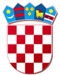 REPUBLIKA HRVATSKAVARAŽDINSKA ŽUPANIJAOPĆINA VELIKI BUKOVECOSNOVNA ŠKOLA VELIKI BUKOVECŠKOLSKI ODBORKLASA: 007-04/24-01/1URBROJ: 2186-140-07-24-15Veliki Bukovec, 14.03.2024.  ZAPISNIKs 35. sjednice Školskog odbora održane 14. ožujka 2024. godine s početkom u 17 sati u učionici 3.b razreda Osnovne škole Veliki Bukovec.Sjednici prisutni članovi ŠO: Marinka Mlinarić, Suzana Virag, Snježana Gložinić, Jasenka Zdelar i Saša Bahat Sjednici nisu prisutni: Patricija Friščić - neopravdano i Dalida Sever - opravdanoOstali prisutni: Marina Rajh, v.d. ravnateljica škole koja je prilikom donošenja odluke o raspisivanju natječaja pod točkom 2 dnevnog reda izašla van i vratila se kada je slijedila rasprava pod točkom 3 dnevnog redaPredsjednica Školskog odbora otvara sjednicu, pozdravlja prisutne i konstatira kako postoji kvorum za donošenje pravovaljanih odluka.Predsjednica predlaže sljedeći dnevni red:DNEVNI RED:Verifikacija Zapisnika s prethodne sjedniceRaspisivanje natječaja za ravnatelja školePrethodna suglasnost za promjenu ugovora o radu temeljem Zakona o plaćama u državnoj službi i javnim službama (NN 155/23) i Uredbe o nazivima radnih mjesta, uvjetima za raspored i koeficijentima za obračun plaće u javnim službama (NN 22/24) za sljedeće zaposlenike (popis zaposlenika u prilogu)Donošenje Pravilnika o načinu i postupku zapošljavanjaOstaloJednoglasno se usvaja predloženi dnevni red.Ad. 1. Verifikacija Zapisnika s prethodne sjednicePrisutni su upoznati sa Zapisnikom s prethodne sjednice Školskog odbora (u daljnjem                 tekstu ŠO). Primjedaba nije bilo te se takav jednoglasno usvaja.          Zapisnik sastavila:						     Predsjednica Školskog odbora:                               	Suzana Virag	                                                                                                 Marinka MlinarićAd. 2. Raspisivanje natječaja za ravnatelja školePredsjednica ŠO Marinka Mlinarić (u daljnjem tekstu: Predsjednica) obavijestila je članove o potrebi raspisivanja natječaja za ravnatelja škole.Predsjednica je pročitala tekst natječaja koji su članovi ŠO dobili i na mail uz poziv na sjednicu ŠO.Članovi ŠO nisu imali primjedaba na tekst natječaja i jednoglasno su donijeli Odluku o raspisivanju natječaja za ravnatelja/icu.Natječaj će biti objavljena na mrežnim stranicama Škole i u Narodnim Novinama. Ad.3. Prethodna suglasnost za promjenu ugovora o radu temeljem Zakona o plaćama u državnoj službi i javnim službama (NN 155/23) i Uredbe o nazivima radnih mjesta, uvjetima za raspored i koeficijentima za obračun plaće u javnim službama (NN 22/24) za sljedeće zaposlenike (popis zaposlenika u prilogu)V.d. ravnateljica Marina Rajh obavijestila je članove ŠO da je zbog donošenja Uredbe o nazivima radnih mjesta, uvjetima za raspored i koeficijentima za obračun plaće u javnim službama (NN 22/24)(u daljnjem tekstu: Uredba) i temeljem Zakona o plaćama u državnoj službi i javnim službama (NN 155/23) potrebno u dosadašnjim ugovorima o radu zaposlenika izmijeniti nazive radnih mjesta koji su se promijenili Uredbom i prema tim nazivima će se i određivati koeficijenti. Izmjene će se napraviti na način da će svi zaposlenici dobiti nove ugovore o radu gdje će biti navedeni novi nazivi radnih mjesta. Članovi ŠO jednoglasno su dali suglasnost.Ad.4.Donošenje Pravilnika o načinu i postupku zapošljavanjaV.d. ravnateljica obavijestila je članove ŠO o potrebi donošenja Pravilnika o načinu i postupku zapošljavanjakoji nam je dostavio naš Osnivač Varaždinska županija i koji su članovi ŠO dobili na mail. Članovi ŠO nisu imali primjedbi i jednoglasno su donijeli Pravilnik o načinu i postupku zapošljavanja. Ad. 5.OstaloČlanica ŠO Jasenka Zdelar postavila je pitanje što ako ŠO uskrati ravnatelju suglasnost na zapošljavanje.V.d. ravnateljica je odgovorila na pitanje i pročitala članak 23. stavak 5. Pravilnika o načinu i postupku zapošljavanja gdje piše: „Ako Školski odbor uskrati prethodnu suglasnost za zasnivanje radnog odnosa, odnosno ako predloženi kandidat odustane od zasnivanja radnog odnosa, ravnatelj može zatražiti prethodnu suglasnost Školskog odbora za zasnivanje radnog odnosa s drugim najbolje rangiranim kandidatom ili donijeti odluku o obustavi postupka odnosno o neizboru kandidata.“V.d. ravnateljica obavijestila je članove ŠO da se uređuje okoliš škole i da će se urediti i igralište i posaditi trava na nogometnom igralištu.Ostalih pitanja i primjedaba nije bilo.Sjednica je trajala u vremenu od 17:00 do 17:35 sati.Privitci: Odluka o raspisivanju natječaja za ravnatelja/icu.Pravilnik o načinu i postupku zapošljavanja         Zapisnik sastavila:						     Predsjednica Školskog odbora:                               	Suzana Virag	                                                                                              Marinka Mlinarić